$10 Seminars 2 Go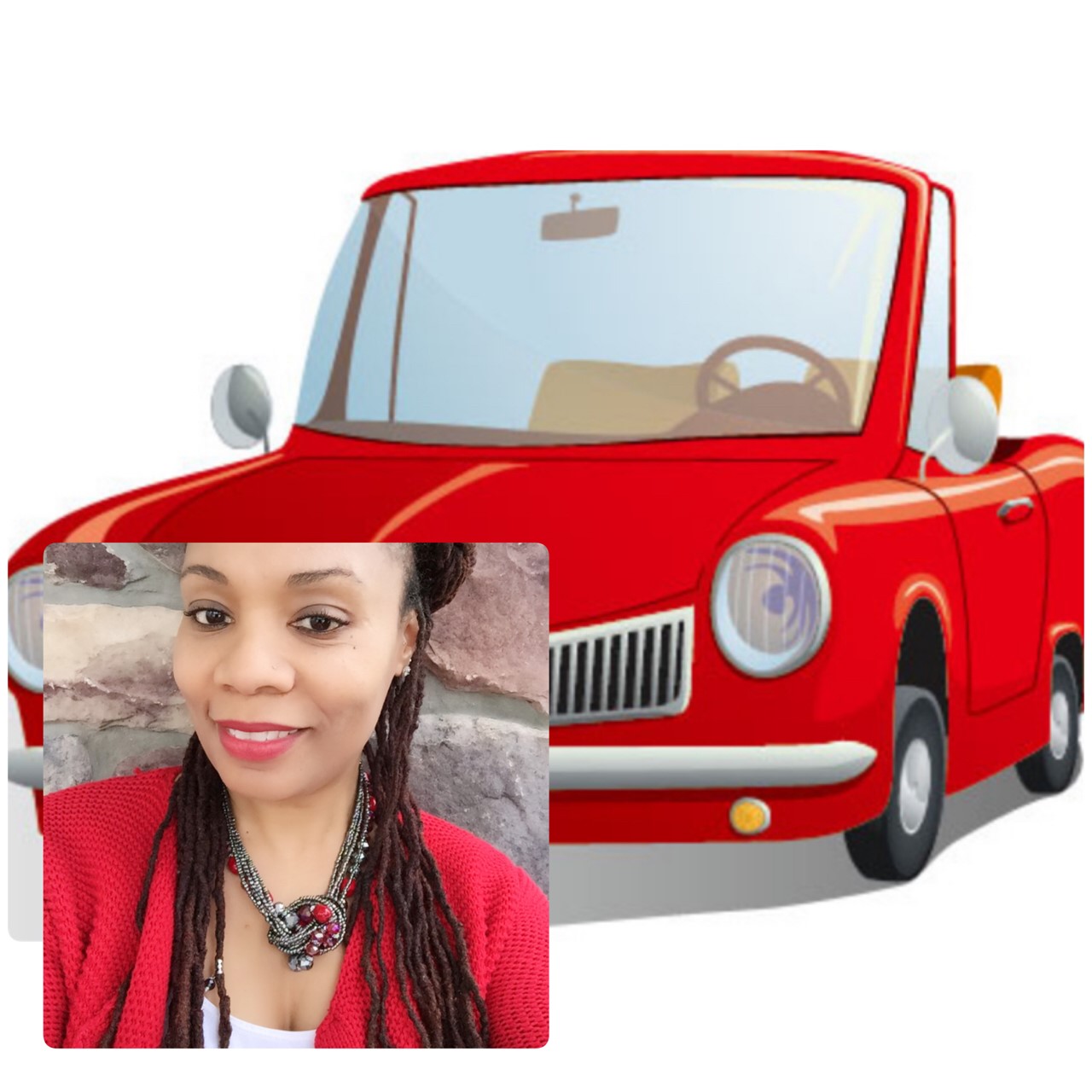 Kendell Lenice Lady Motivator Where there are people, she will go!Lady Motivator on the go!Kendell Lenice is ready to meet you where you are! If you want her to speak, teach and inspire your group, she will bring her seminars to you!  All you need is $10 and an open mind! She will handle the rest! Get ready to remix your life today! Invest in you!For Only $10 Per Person-AttendeesYou will have two hours of growth, knowledge, empowerment, strategy, restoration, ideas and so much more.Cost for HostThe seminar host will be responsible for a flat fee to have Lady Motivator travel to your space. The flat fee is based on mileage.40-50 miles:                $10051 -70 miles:               $15071 -90 miles:               $200100 -120 miles:          $235            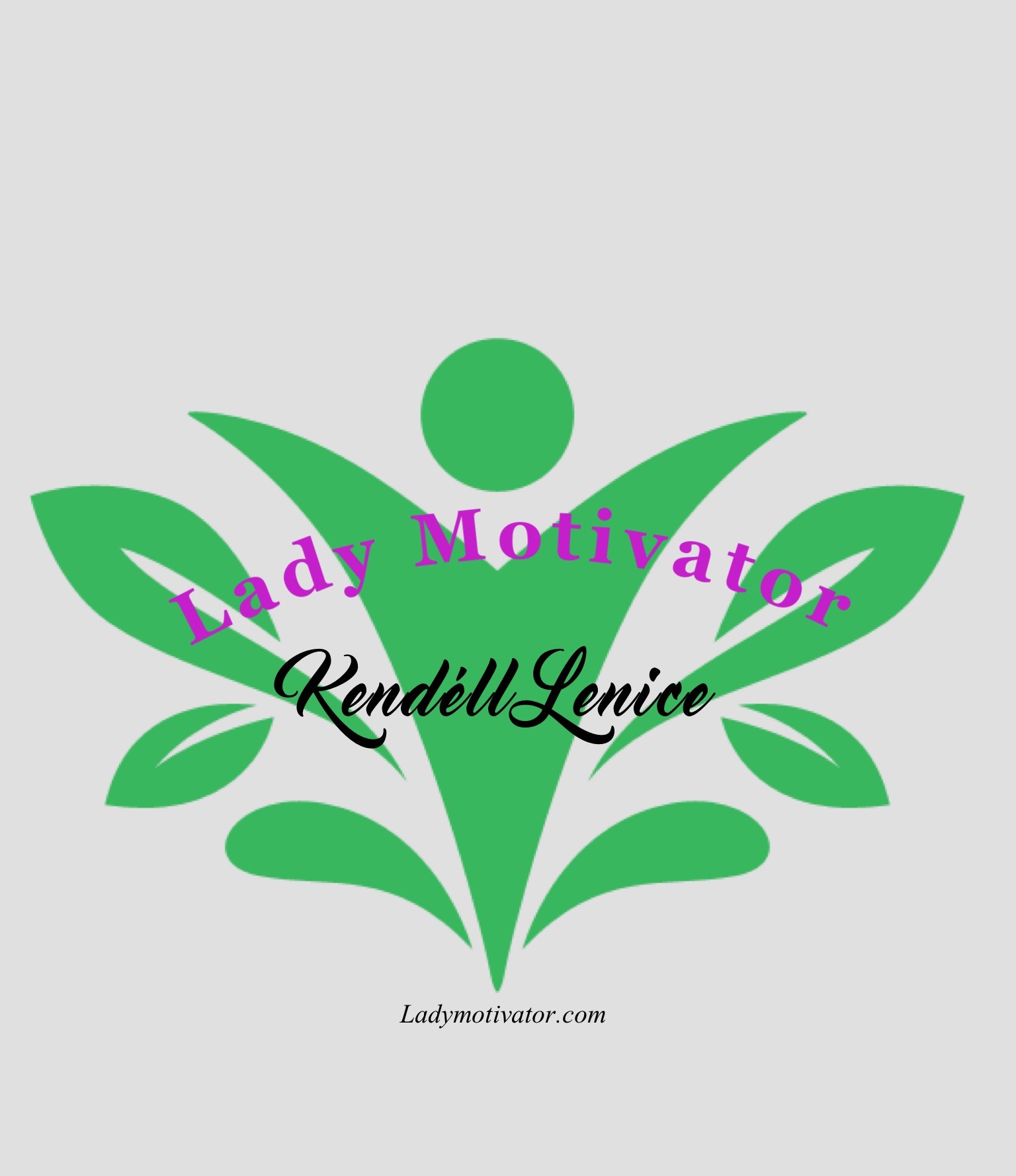 Living True Living YouLady MotivatorWeb: Ladymotivator.comPhone: 410-928-8176 | Email: livingtruelivingyou@gmail.com |Web: livingtruelivingyou.com*Local Baltimore County/Baltimore City (30 miles: $50)* Fair pricing. *Negotiable pricing depending on the event or gathering.